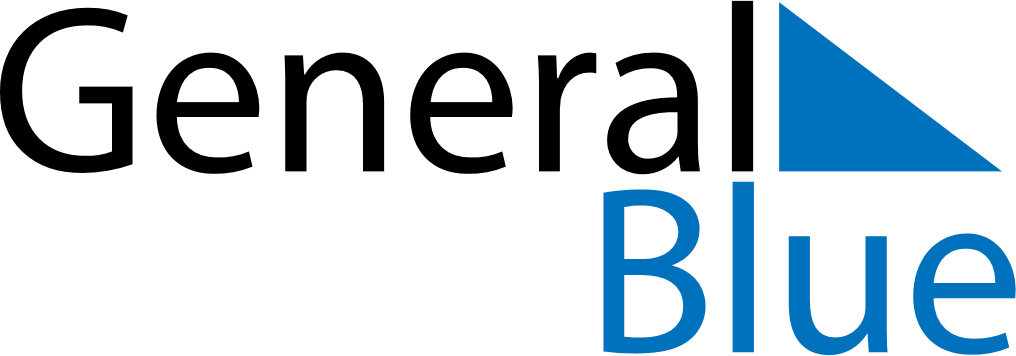 Weekly CalendarJuly 22, 2024 - July 28, 2024Weekly CalendarJuly 22, 2024 - July 28, 2024Weekly CalendarJuly 22, 2024 - July 28, 2024Weekly CalendarJuly 22, 2024 - July 28, 2024Weekly CalendarJuly 22, 2024 - July 28, 2024Weekly CalendarJuly 22, 2024 - July 28, 2024MondayJul 22TuesdayJul 23TuesdayJul 23WednesdayJul 24ThursdayJul 25FridayJul 26SaturdayJul 27SundayJul 286 AM7 AM8 AM9 AM10 AM11 AM12 PM1 PM2 PM3 PM4 PM5 PM6 PM